                                ПРЕСС-РЕЛИЗ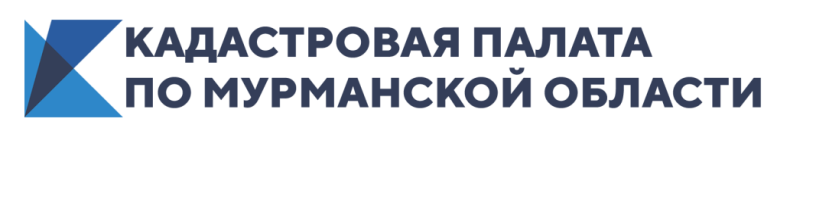 КАДАСТРОВАЯ ПАЛАТА ПО МУРМАНСКОЙ ОБЛАСТИ ИНФОРМИРУЕТ____________________________________________________________Эксперты Кадастровой палаты по Мурманской области подвели итоги "горячей линии" по вопросам реализации Закона о "гаражной амнистии"21 сентября 2021 года с 10:00 до 12:00 была открыта "Горячая линия", посвященная вопросам реализации закона № 79-ФЗ о "гаражной амнистии", который вступил в силу с 1 сентября 2021 года.В ходе мероприятия жители Мурманской области получили консультации от начальника отдела обработки документов и обеспечения учетных действий Елены Курпаковой. Большинство мурманчан (около 95% вопросов) интересовал перечень документов, необходимых для регистрации гаража и земельного участка, на котором он стоит, а также, куда следует обратиться для регистрации. Кроме того, обратившиеся граждане интересовались, какие гаражи попадают под действие закона о "гаражной амнистии".Эксперт подчеркивает, что до 1 сентября 2026 года граждане, использующие гаражи, возведенные до введения в действие Градостроительного кодекса Российской Федерации, имеют право на бесплатное предоставление им в собственность земельных участков, на которых они расположены. Речь идет о земельных участках, находившихся до этого в государственной или муниципальной собственности.Напомним, что в Кадастровой палате по Мурманской области мурманчане могут получить консультации в сфере оборота недвижимости, в том числе относительно "гаражной амнистии". Квалифицированные специалисты, имеющие опыт работы в сфере государственной регистрации прав и государственного кадастрового учета, помогают подготовить пакет документов и составить договор, отвечают на возникающие вопросы. Консультации предоставляются как в устной, так и в письменной форме.Кадастровая палата  по Мурманской области приглашает граждан, кадастровых инженеров  и представителей бизнес-сообществ  в официальные группы в социальных сетях.Присоединяйтесь и будьте всегда в курсе событий! Instagram /kadastr_51    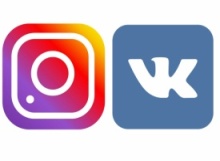 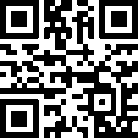 vk/fkpmurmansk              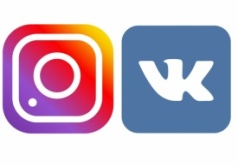 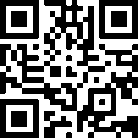 __________________________________________________________________Кадастровая палата по Мурманской области:Адрес: 183025, г. Мурманск, ул. Полярные Зори, д. 44Приемная: 8(8152) 40-30-00Официальный сайт: https://kadastr.ruВконтакте: https://vk.com/fkpmurmansk